ЧЕРКАСЬКА ОБЛАСНА РАДАР І Ш Е Н Н Я06.03.2020 										№ 36-29/VIIПро визнання майнакомунальною власністюВідповідно до пункту 20 частини першої статті 43, статті 60 Закону України "Про місцеве самоврядування в Україні", Закону України
"Про державну реєстрацію речових прав на нерухоме майно та їх обтяжень", враховуючи рішення обласної ради від 16.12.2016 № 10-18/VIІ "Про управління суб’єктами та об’єктами спільної власності територіальних громад сіл, селищ, міст Черкаської області" (із змінами), від 20.04.2018 № 22-14/VIІ "Про Перелік суб’єктів та об’єктів спільної власності територіальних громад сіл, селищ, міст Черкаської області", декларацію про готовність об’єкта до експлуатації,
що за класом наслідків (відповідальності) належить до об’єктів з незначними наслідками (СС1) від 26.12.2019 № ЧК 141193600048, листи комунальної установи Черкаської обласної ради "Черкаський обласний центр фізичного здоров’я населення "Спорт для всіх" від 08.01.2020 № 07, від 20.01.2020 № 22, від 22.01.2020 № 27, обласна рада в и р і ш и л а:1. Визнати спільною власністю територіальних громад сіл, селищ, міст Черкаської області введений в експлуатацію об’єкт нерухомого майна – спортивний майданчик для міні-футболу зі штучним покриттям, 2019 року побудови, розташований за адресою: Черкаська область, м. Черкаси, пров. Будівельний, 34, загальною вартістю 1 453 422 грн (один мільйон чотириста п’ятдесят три тисячі чотириста двадцять дві грн 00 коп) (далі – нерухоме майно).2. Нерухоме майно закріпити на праві оперативного управління
за комунальною установою Черкаської обласної ради "Черкаський обласний центр фізичного здоров’я населення "Спорт для всіх".3. Комунальній установі Черкаської обласної ради "Черкаський обласний центр фізичного здоров’я населення "Спорт для всіх" забезпечити відображення у бухгалтерському обліку надходження основних засобів.4. Управлінню майном виконавчого апарату обласної ради внести зміни до договору на закріплення майна спільної власності територіальних громад сіл, селищ, міст області на праві оперативного управління, укладеного
з комунальною установою Черкаської обласної ради "Черкаський обласний центр фізичного здоров’я населення "Спорт для всіх", та вчинити відповіді дії щодо реєстрації права власності на нерухоме майно.5. Комунальній установі Черкаської обласної ради "Черкаський обласний центр фізичного здоров’я населення "Спорт для всіх" вчинити дії
щодо реєстрації права оперативного управління нерухомим майном.6. Контроль за виконанням рішення покласти на постійну комісію обласної ради з питань комунальної власності, підприємництва та регуляторної політики.Голова									А. ПІДГОРНИЙ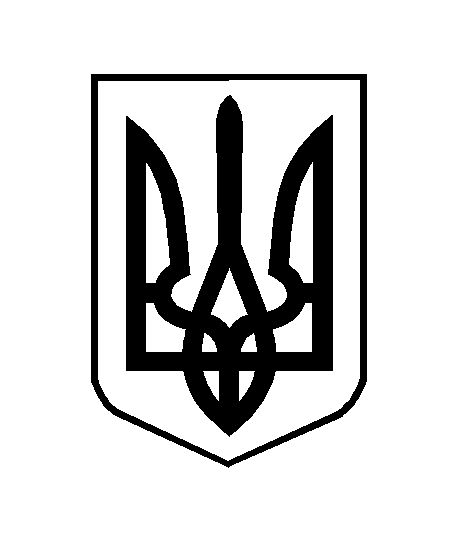 